УТВЕРЖДАЮ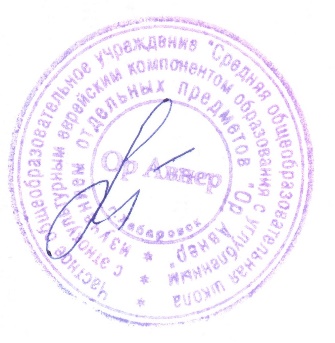 И.о. директора ЧОУ «Ор Авнер»______________ О.В. ЛисицкаяИНСТРУКЦИЯПо охране труда по применению моющих и дезинфицирующих средствОБЩИЕ ПОЛОЖЕНИЯ1.1. При применении  дезинфекционных мероприятий необходимо: 1.1.1. знание правил проведения дезинфекционных мероприятий; 1.1.2. внимательно прочитать инструкции; 1.1.3. не допускать халатности; 1.1.4. помнить, что помимо эффективности в отношении источника инфекции, дезинфекция должна быть безопасна для контингента, среди которого будет проводиться, в первую очередь для детей и персонала. 1.2. В процессе работы соблюдать правила личной гигиены. 1.3. Дезинфекционные мероприятия проводятся в соответствии с санитарно-эпидемиологическими правилами и нормативами "Санитарно-эпидемиологические требования к устройству, содержанию и организации режима работы в дошкольных организациях. СанПиН 2.4.1.2660-10", утв. постановлением Главного государственного санитарного врача РФ от 22.07.2010 № 91 (далее - СанПиН 2.4.1.2660-10), санитарно-эпидемиологическими правилами "Санитарно-эпидемиологические требования к организации и осуществлению дезинфекционной деятельности. СП 3.5.1378-03", утв. Главным государственным санитарным врачом РФ 07.06.2003.      Дезинфекция – комплекс мероприятий, направленных на уничтожение микроорганизмов (патогенных и условно патогенных) на пути их передачи от источника инфекции к здоровому организму.       Основная задача дезинфекции заключается в прерывании инфекционного процесса на пути передачи возбудителей с помощью механических, физических, химических, комбинированных методов обеззараживания всевозможных объектов: воды, предметов бытовой обстановки, пищевых продуктов и др.        Все дезинфекционные мероприятия можно разделить на две большие группы: дезинфекцию в очаге инфекционных заболеваний (включая текущую и заключительную) и профилактическую. Профилактическая дезинфекция (кипячение и обеззараживание воды, мытье рук и т. д.) проводят рутинно – независимо от того, выявлен инфекционный больной или нет.        Цель профилактической дезинфекции – предупреждение возможных заболеваний. Данный вид дезинфекции прерывает механизм передачи целой группы болезней, которые имеют один и тот же фактор передачи. 2. ДЕЗИНФЕКЦИОННЫЕ МЕРОПРЯТИЯ2.1. Обязательной дезинфекции подлежат следующие объекты: 2.1.1. различные поверхности (стены помещений, пищеблока, санузлов; полы); 2.1.2. игрушки; 2.1.3. устройства солнцезащиты (жалюзи); 2.1.4. санитарно-техническое оборудование; 2.1.5. ковры; 2.1.6. осветительные приборы и др. объекты. 2.2. Для проведения дезинфекции стоит воспользоваться дезинфицирующим средством, в инструкции к которому указывается на возможность его применения для дезинфекции оборудования в образовательных учреждениях. 2.3. Важным условием при выборе дезинфицирующего средства является спектр действия, в который должно входить не только антимикробное действие, но и вирулицидное, направленное против ротавирусов, энтеровирусов, норволквирусов, ECHO-вирусов, вирусов гепатита А, гриппа (включая "птичий"), ОРВИ и т. п. Выбранное дезинфицирующее средство должно действовать также в отношении микобактерий, хламидий и грибов. 2.4. Дезинфицирующее средство должно соответствовать Единым санитарно-эпидемиологическим и гигиеническим требованиям к товарам, подлежащим санитарно-эпидемиологическому надзору (контролю), утв. решением Комиссии Таможенного союза от 28.05.2010 № 299 (приложение). 2.5. Все помещения убирают влажным способом с применением моющих средств не менее двух раз в день при открытых фрамугах или окнах с обязательной уборкой мест скопления пыли (полов у плинтусов и под мебелью, подоконников, радиаторов и т. п.) и часто загрязняющихся поверхностей (ручек дверей, шкафов, выключателей, жесткой мебели и др.).       Влажная уборка – рутинный способ поддержания чистоты – не является дезинфекцией, т. к. не обеспечивает уничтожения патогенных микроорганизмов и проводится с применением моющих, а не дезинфицирующих средств. Такая уборка способствует устранению загрязнений, а также субстратов, на которых могут размножаться болезнетворные бактерии, поэтому и является обязательным элементом профилактики заболеваний. Важно отметить, что для проведения влажной уборки и дезинфекции может использоваться одно и то же средство. В таком случае в инструкции по применению данного средства должно быть написано: "дезинфицирующее средство с моющим эффектом" либо "моющее средство с дезинфицирующим эффектом".       Одно и то же средство может применяться как в качестве дезинфицирующего, так и в качестве моющего, на это указывают имеющиеся в инструкции сведения по разведению средства различной концентрации для проведения очистки поверхностей и работ по дезинфекции. 2.6. Уборка ковровых покрытий. Ковры с высоким ворсом использовать не рекомендуется, т. к. они затрудняют полноценную очистку от накопившейся пыли и загрязнений, что может вызвать аллергические реакции у детей, склонных к заболеваниям аллергического характера или страдающих бронхиальной астмой. Ковры ежедневно пылесосят и чистят влажной щеткой или выколачивают на специально отведенных для этого площадках, затем чистят влажной щеткой. Для облегчения процесса очистки ковра можно воспользоваться моющим пылесосом. При чистке ковров с высоким ворсом необходимо следить, чтобы влага не оставалась в ковре по окончании работы и не скапливалась под ним. Раз в год ковер подвергают сухой химической чистке. 2.7. Уборка санитарных узлов. В санитарных узлах обработке подвергаются все поверхности: стены, сидения на унитазах, ручки сливных бачков, дверей, кранов, раковины и др. оборудование санузлов. Санитарно-техническое оборудование ежедневно обеззараживают независимо от эпидемиологической ситуации. Сидения на унитазах, ручки сливных бачков и дверей моют теплой водой с мылом или иным моющим средством, безвредным для здоровья детей, ежедневно. Душевые, раковины, унитазы чистят дважды в день ершами или щетками с использованием моющих и дезинфицирующих средств. 2.8. Дезинфекция игрушек. Игрушки моют или стирают ежедневно в конце дня. Кукольная одежда стирается по мере загрязнения с использованием детского мыла и проглаживается. Не допускается организация проката и обмена игр, игрушек и другого инвентаря. Если ребенок приносит игрушку из дома, рекомендуется оставлять ее в гардеробе для верхней одежды. Поскольку по пути в детский сад игрушка могла быть загрязнена, на ее поверхности могут оставаться следы шерсти домашних животных, следует избегать контакта остальных детей с принесенными из дома игрушками.        Способ обработки игрушки зависит от ее состава и материалов, из которых она изготовлена. Обычно при приобретении игрушек способ чистки и дезинфекции можно узнать из информации на ее упаковке или ярлыке. Игрушки, которые могут быть подвергнуты дезинфекции, т. е. пластмассовые, резиновые, комбинированные, металлические, можно обработать методом погружения в рабочий раствор дезинфицирующего средства, предотвратив их всплытие над поверхностью раствора. В том случае, если игрушка может быть обработана раствором дезинфицирующего средства, но ее размеры не позволяют полностью погрузить ее в раствор, можно протереть такую игрушку ветошью, смоченной раствором дезинфицирующего средства. В любом случае (и после погружения, и после протирания) игрушки промывают проточной водой.         Если материалы, из которых изготовлена игрушка, не позволяют провести полноценную обработку дезинфицирующими средствами (мягко набивные, ворсованные), их обрабатывают согласно инструкции изготовителя игрушки. В большинстве случаев крупные игрушки, которые невозможно обработать влажным способом, подвергают УФ-обеззараживанию. При проведении УФ-обеззараживания воздуха и поверхностей в помещении игрушки необходимо достать из упаковок и ящиков для хранения. Если УФ-обеззараживание игрушек, как и применение дезинфицирующие средств, не представляется возможным, то использовать такие игрушки можно только в качестве наглядного пособия и дидактического материала.2.9. Дезинфекция при неблагоприятной эпидемической обстановке. В случае неблагоприятной эпидемиологической ситуации проводятся дополнительные мероприятия в целях предупреждения распространения инфекции. Так, для предотвращения заболеваний в группе в период эпидемического подъема заболеваемости гриппом помещения чаще проветривают, обеззараживают воздух бактерицидными лампами. В случае возникновения очага инфекции, вызванной вирусом гриппа, проводят санитарно-противоэпидемические (профилактические) мероприятия, предусматривающие обязательное обеззараживание посуды, влажную уборку помещений с использованием дезинфицирующих средств, проветривание помещений, обеззараживание воздуха и поверхностей в помещениях бактерицидными лампами. 3. ХРАНЕНИЕ ДЕЗИНФИЦИРУЮЩИХ И МОЮЩИХ СРЕДСТВ3.1. Уборочный инвентарь для проведения мойки и дезинфекции должен быть промаркирован.3.2. Для уборки туалета инвентарь маркируют ярким цветом (обычно нашивкой красных лоскутов ткани и нанесением маркировки красной краской) и хранят в туалетной комнате в специальном шкафу. 3.3. Весь уборочный инвентарь после использования промывают горячей водой с моющими средствами и просушивают. 3.4. Дезинфицирующие растворы и моющие средства хранят в местах, недоступных для детей. 3.5. Запас дезинфицирующих и моющих средств хранится отдельно: в подвальном или техническом помещении. 3.6. Все дезинфицирующие и моющие средства должны иметь инструкцию по их использованию и применяться в соответствии с ней. 3.7. Инструкция по применению моющих средств должна быть доступна персоналу, т. е. вывешена на стене в месте применения средства (над раковиной) или на внутренней стенке шкафчика, в котором хранятся моющие и дезинфицирующие средства. 3.8. Емкости с растворами дезинфицирующих и моющих средств должны иметь крышки, четкие надписи с указанием названия средства, его концентрации, назначения и даты приготовления. 3.9. Для готовых к применению средств, разрешенных для многократного использования, указывают дату их разведения. 3.10. Не следует применять приготовленный рабочий раствор после истечения "срока годности", т. к. со временем концентрация в нем активных веществ снижается, что не обеспечивает полноценной дезинфекции. 